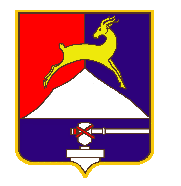 СОБРАНИЕ  ДЕПУТАТОВ                          УСТЬ-КАТАВСКОГО ГОРОДСКОГО ОКРУГАЧЕЛЯБИНСКОЙ ОБЛАСТИПятнадцатое  заседаниеРЕШЕНИЕот  25.10.2023  № 99                                                                г. Усть-Катав    О назначении проведения собрания граждан            Рассмотрев обращения инициативных групп граждан Усть-Катавского городского округа о назначении собрания граждан,  в соответствии с  Федеральным законом от 06.10.2003 года  № 131-ФЗ «Об общих принципах организации местного самоуправления в Российской Федерации», Положением  о реализации Закона Челябинской области «О некоторых вопросах правового регулирования отношений, связанных с инициативными проектами, выдвигаемыми для получения финансовой поддержки за счёт межбюджетных трансфертов из областного бюджета» на территории Усть-Катавского городского округа, утвержденным решением Собрания депутатов Усть-Катавского городского округа 26.01.2022 № 2, руководствуясь Уставом Усть-Катавского городского округа,  Собрание депутатов РЕШАЕТ:	1.Назначить проведение собрания граждан для обсуждения   вопросов внесения инициативных проектов и их рассмотрения:1) По вопросу «Благоустройство Парка Победы по ул.Скоябинского: Ремонт входной группы» 25 октября 2023 года в 18.00 по адресу: г.Усть-Катав ул.Скрябинского, Парк Победы;2) По вопросу «Капитальный ремонт Брянского моста»  25 октября 2023 года в 18.00 по адресу: г.Усть-Катав главный вход Парка Победы по ул.Скрябинского;3) По вопросу «Создание культурно-досуговой площадки возле домов №№31,37,39 по ул.Ленина на территории общего пользования» 26 октября 2023 года в 19.00 по адресу: г.Усть-Катав, ул.Ленина, д.37 дворовая территория;4) По вопросу «Оснащение прогулочных участков в МАДОУ д/с № 13 игровым и спортивным оборудованием» 26 октября 2023 года в 18.00  по адресу: г.Усть-Катав, МКР-1, д.8 актовый зал МАДОУ д/с №13 ;5) По вопросу «Благоустройство игровой площадки в поселке Малый Бердяш»26 октября 2023 года в 18.30 по адресу: п.Малый Бердяш, ул.Центральная между домами №№17,19;6) По вопросу «Установка уличных светильников» на территории Челябинская область г.Усть-Катав, ул.Лесная, ул.Паранино, ул.Октябрьская, ул.Весенняя, ул.Вострецова, ул.Зеленая, ул.Правдиных, ул.2-катавский пер, ул.Кондрина, ул.2-я Кладеная, ул.Сосновая, ул.Кладеная  26 октября 2023 в 19.00 по адресу: г.Усть-Катав, возле клуба в п.Паранино (ул.Вострецова);7) По вопросу «Установка павильона остановочного» на территории г.Усть-Катава поселка Вязовая ул.Советская, д.40»  27 октября 2023 года в 18.00 по адресу: г.Усть-Катав,  поселок Вязовая, ул.Советская , д.40;8) По вопросу «Создание и обустройство площадки с уличными тренажерами на ул.Победы» 27 октября 2023 года в 18.00 по адресу: г.Усть-Катав, ул.Ломоносова д.96а;9) По вопросу «Устройство остановочных павильонов по ул.Ломоносова, МКР-4,5,6» 27 октября 2023 года в 18.30 по адресу: г.Усть-Катав, ул.Ломоносова, д.96а;10) По вопросу «Обустройство  площадки для досуга и отдыха на территории МКУ ДО «СШ-СОК» 27 октября  2023  в  18.00  по адресу : г.Усть-Катав,  МКР-1,д.1 МКУ ДО «СШ-СОК»;11) По вопросу «Замена ограждений, устройство спортивной площадки на территории МКОУ НОШ №9» 27 октября 2023 года в 17.00 по адресу: г.Усть-Катав, ул.Первомайская,д.6;12)  По вопросу «Ремонт асфальтового покрытия территории МКДОУЦРР д/с№10» 27 октября 2023 в   16.00 по адресу: г.Усть-Катав, ул.40 лет Октября, территория д/с № 10;13) По вопросу «Обустройство спортивной площадки в МКДОУ ЦРР д/с №10 27 октября 2023 в 16.00 по адресу: г.Усть-Катав, ул.40 Лет Октября;14) По вопросу «Работы по благоустройству территории МКДОУ «Детский сад № 14» (ремонт асфальтового покрытия) 27 октября 2023 года в 18.00 по адресу: г.Усть-Катав, МКР-3, д.6  -территория д/с № 1415) По вопросу «Устройство детского игрового городка на территории «Летний стадион» по адресу: г.Усть-Катав, ул.Бр.Вишняковых. д.1 в 25 м на запад» 28 октября 2023 года в 17.30 по адресу: г.Усть-Катав, ул.Калинина, д.3Г;16) По вопросу «Отсыпка – ремонт дороги ул.Парижской Коммуны»  28 октября 2023 года в 18.00 по адресу: г.Усть-Катав, ул.Парижской Коммуны, около д.№63.17) По вопросу «Устройство остановочных комплексов по ул.Ленина» 28 октября 2023 года в 18.00 по адресу: г.Усть-Катав, ул.Ленина , д.26.2.Настоящее решение опубликовать в газете « Усть-Катавская неделя» и  разместить на официальном сайте администрации Усть-Катавского городского  округа  www.ukgo.su.   	 3.Контроль за исполнением данного решения возложить на председателя Собрания депутатов Усть-Катавского городского округа.Заместитель Председателя Собрания депутатовУсть-Катавского городского округа                                                С.Н.Федосова  